PHOTOGRAPHERS OF DRIPPING SPRINGSFebruary 28, 2019 Monthly Meeting MinutesLocation:   The Episcopal Church of the Holy Spirit301 Hays Country Acres Rd Start time: 6:35 pm50 people in attendance (33 members; 4 visitors, plus speakers, spouses and guests)President Warren CappsGoogle Plus is phasing out and PODS will stop using it at the end of March this year.   Warren has begun using “Mail Chimp” as a general notice system for the club.  It appears to be working and its use will be expanding.Calendar - Warren reviewed 6 club events coming up in March and AprilCelebration of Awards and Recognition - Patty Yznaga Robertsonwas recognized for two awards (Best photo for a minimalist FB page and Scott Kelby Worldwide Photo Walk Winner) and received resounding applause from the group.Vice President Doug GephardtNo news to report (except for a great trip to the United Kingdom).Treasurer Greg CookGreg pointed out that 19 current members had not renewed as of this date and refreshed everyone’s memory that payment can be made on the PODS website: www.photographersofds.com.Activities Guru Winifred SimonProvided a list of twenty-fourpossible photo-worthy activities (including 2 PODS Field Trips) around DS during February and March 2019.  Also listed helpful websites regarding wild flower season this spring in Texas.Field Trips Coordinator Tim GravesTim updated folks on the Painted Churches Field Trip to Schulenburg on Saturday, March 9, 2019.Program Coordinator Nancy HernandezNancy provided info on meeting programs  -- in February, an “Antics in Antarctica” presentation by our own Warren Capps in March and “Gallery Business” by A Smith in April.  She also discussed exploration of a “new products” program with Precision Camera and a “Bar Room to Back Room” photography program (stay tuned for details).Send Program ideas to Nancy at: nhernandez2604@gmail.com.Workshop Coordinator Patty Yzanaga RobertsonPatty presented plans for PODS workshopsin March, April, and May (handout included in Minutes).PR/Social Media Coordinator Michael Penn SmithMichael and Warren discussed the new Facebook page for PODS that now has 112 members and that our community outreach efforts are coming along nicely.  PODS Show Coordinator Chris WuestefeldDiscussed that talks with the Belterra Sky Cinema folks continue and news about the show will be coming soon.   The theme will be “Minimalism”.Membership Committee  - Warren introduced our new Membership Chair, Dee Kasberger, and noted that PODS has had a 10% growth in membership since the beginning of the year.PODS Photo Review Coordinator – Tom DelaneyTom handed out a one-page explanation of how the monthly photo review will work, clarifying the program’s elements and purpose.  After the night’s Program, Tom led the group in the review of 13 photos from club members, with those present explaining what they liked about the photo chosen.  He also announced that the theme for next month photo review will be “Maximalism” – that is, there needs to be a lot of stuff going on in the photos presented.PROGRAM This month’s program, “Seasons at Selah – The Legacy of the Bamberger Ranch Preserve”, was introduced by Nancy Hernandez.  She noted that there had been some changes in the speaker line-up and that J David Bamberger, the owner of the Preserve,would be speaking along with photographer David K Langford, and long-time editor of “Texas Highways”, Michael Murphy.The program included remarks from all three with a focus on the production of the recent “Seasons at Selah” book.  The evening included photography discussions as well as how we all can contribute in improving the state’s water resources through better stewardship of our land, from city home sites to large ranching operations.Indeed, a very good and thoughtful program for PODS.The meeting ended at approximately 8:27pm.Submitted					Approved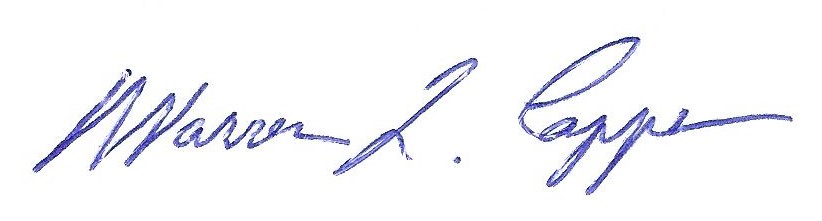 Timothy Graves, Secretary			Warren Capps, President